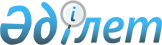 О субсидировании развития племенного животноводства, повышения продуктивности и качества продукции животноводства на 2017 год
					
			Утративший силу
			
			
		
					Постановление акимата Кызылординской области от 26 января 2017 года № 700. Зарегистрировано Департаментом юстиции Кызылординской области 03 февраля 2017 года № 5716. Утратило силу постановлением акимата Кызылординской области от 12 апреля 2017 года № 759      Сноска. Утратило силу постановлением акимата Кызылординской области от 12.04.2017 № 759 (вводится в действие со дня первого официального опубликования).

      В соответствии с Законом Республики Казахстан от 23 января 2001 года "О местном государственном управлении и самоуправлении в Республике Казахстан" и приказом Министра сельского хозяйства Республики Казахстан от 19 ноября 2014 года № 3-1/600 "Об утверждении Правил Субсидирования развития племенного животноводства, повышения продуктивности и качества продукции животноводства" (зарегистрировано в Реестре государственной регистрации нормативных правовых актов за номером 9987) и письмом Министерства сельского хозяйства Республики Казахстан от 20 января 2017 года № 3-2-10/484 акимат Кызылординской области ПОСТАНОВЛЯЕТ:

      1. Утвердить прилагаемые нормативы, а также объемы субсидий по направлениям субсидирования.

      2. Государственному учреждению "Управление сельского хозяйства Кызылординской области" принять меры, вытекающие из настоящего постановления.

      3. Контроль за исполнением настоящего постановления возложить на заместителя акима Кызылординской области Кожаниязова С.С.

      4. Настоящее постановление вводится в действие со дня первого официального опубликования.

 Нормативы, а также объемы субсидий по направлениям субсидирования      Примечание. Расшифровка аббревиатур:

      млн – миллион.


					© 2012. РГП на ПХВ «Институт законодательства и правовой информации Республики Казахстан» Министерства юстиции Республики Казахстан
				
      Исполняющий обязанности

      акима Кызылординской области

Р. Рустемов
Утвержден
постановлением акимата Кызылординской области
от "26" января 2017 года № 700№

Направление субсидирования

Направление субсидирования

Нормативы субсидий на 1 единицу, тенге

Объем субсидии

Объем субсидии

№

Направление субсидирования

Направление субсидирования

Нормативы субсидий на 1 единицу, тенге

голов, тонн

млн. тенге

Скотоводство

Скотоводство

Скотоводство

Скотоводство

Скотоводство

Скотоводство

1.

Организация искусственного осеменения маточного поголовья крупного рогатого скота в крестьянских (фермерских), личных подсобных хозяйствах и производственных кооперативах 

Организация искусственного осеменения маточного поголовья крупного рогатого скота в крестьянских (фермерских), личных подсобных хозяйствах и производственных кооперативах 

4000

10525

42,1

Мясное скотоводство

Мясное скотоводство

Мясное скотоводство

Мясное скотоводство

Мясное скотоводство

Мясное скотоводство

1.

Ведение селекционной и племенной работы

Ведение селекционной и племенной работы

Ведение селекционной и племенной работы

Ведение селекционной и племенной работы

Ведение селекционной и племенной работы

1)

маточное поголовье крупного рогатого скота, охваченного породным преобразованием

маточное поголовье крупного рогатого скота, охваченного породным преобразованием

18000

28091

505,6

2)

маточное поголовье племенного крупного рогатого скота

маточное поголовье племенного крупного рогатого скота

20000

1110

22,2

2.

Приобретение племенного и селекционного крупного рогатого скота

Приобретение племенного и селекционного крупного рогатого скота

Приобретение племенного и селекционного крупного рогатого скота

Приобретение племенного и селекционного крупного рогатого скота

Приобретение племенного и селекционного крупного рогатого скота

1)

отечественный племенной крупный рогатый скот

отечественный племенной крупный рогатый скот

154000

381

58,7

3.

Удешевление стоимости производства говядины

Удешевление стоимости производства говядины

Удешевление стоимости производства говядины

Удешевление стоимости производства говядины

Удешевление стоимости производства говядины

1)

1 уровень

1 уровень

300

650

195,0

2)

3 уровень

3 уровень

100

1515

151,5

Молочное скотоводство

Молочное скотоводство

Молочное скотоводство

Молочное скотоводство

Молочное скотоводство

Молочное скотоводство

1.

Ведение селекционной и племенной работы

Ведение селекционной и племенной работы

Ведение селекционной и племенной работы

Ведение селекционной и племенной работы

Ведение селекционной и племенной работы

1)

маточное поголовье племенного крупного рогатого скота

маточное поголовье племенного крупного рогатого скота

20000

1100

22,0

2.

Приобретение племенного крупного рогатого скота

Приобретение племенного крупного рогатого скота

Приобретение племенного крупного рогатого скота

Приобретение племенного крупного рогатого скота

Приобретение племенного крупного рогатого скота

1)

отечественный племенной крупный рогатый скот

отечественный племенной крупный рогатый скот

154000

80

12,3

3.

Удешевление стоимости производства молока

Удешевление стоимости производства молока

Удешевление стоимости производства молока

Удешевление стоимости производства молока

Удешевление стоимости производства молока

1)

1 уровень

1 уровень

37

6150,1

227,5

Овцеводство

Овцеводство

Овцеводство

Овцеводство

Овцеводство

Овцеводство

1.

1.

Организация искусственного осеменения маточного поголовья овец в крестьянских (фермерских), личных подсобных хозяйствах и производственных кооперативах

1000

10925

11,0

2.

Ведение селекционной и племенной работы

Ведение селекционной и племенной работы

Ведение селекционной и племенной работы

Ведение селекционной и племенной работы

Ведение селекционной и племенной работы

1)

маточное поголовье овец, охваченного породным преобразованием 

маточное поголовье овец, охваченного породным преобразованием 

1500

33000

49,5

2) 

маточное поголовье племенных овец в племенных заводах и хозяйствах 

маточное поголовье племенных овец в племенных заводах и хозяйствах 

1500

20000

30,0

3.

Приобретение племенных баранчиков и ярок

Приобретение племенных баранчиков и ярок

8000

5690

45,5

4.

Удешевление стоимости производства баранины (ягнятины)

Удешевление стоимости производства баранины (ягнятины)

Удешевление стоимости производства баранины (ягнятины)

Удешевление стоимости производства баранины (ягнятины)

Удешевление стоимости производства баранины (ягнятины)

1)

1 уровень

1 уровень

200

80

16,0

2)

2 уровень

2 уровень

100

50

5,0

Коневодство

Коневодство

Коневодство

Коневодство

Коневодство

Коневодство

1.

Приобретение племенных лошадей

Приобретение племенных лошадей

40000

150

6,0

2.

Удешевление стоимости производства конины

Удешевление стоимости производства конины

92

50

4,6

Верблюдоводство

Верблюдоводство

Верблюдоводство

Верблюдоводство

Верблюдоводство

Верблюдоводство

1.

Приобретение племенных верблюдов

Приобретение племенных верблюдов

37000

20

0,7

2.

Удешевление стоимости производства верблюжатины

Удешевление стоимости производства верблюжатины

90

33

3,0

Всего по области

Всего по области

Всего по области

х

х

1408,2

